		AL DIRIGENTE SCOLASTICOdel CPIA LEVANTE TIGULLIOAllegato A Istanza di partecipazioneM4C1I3.1-2023-1143TITOLO PROGETTO: “I linguaggi della competenza”CUP H54D23003080006 OGGETTO:DOMANDA DI PARTECIPAZIONE all’Avviso di selezione interna per la costituzione di gruppi di lavoro per l’orientamento e il tutoraggio per le STEM e il multilinguismo nell’ambito del progetto “I linguaggi della competenza” – PNRR – Missione 4 – Istruzione e Ricerca – Componente 1 – Investimento 3.1: Nuove competenze e nuovi linguaggiI_ sottoscritto/a__________________________________________________________COD.FISCALE__________________________________DATA DINASCITA_______________________LUOGO DI NASCITA___________________________ PROV. ___________ COMUNE DI RESIDENZA _______________________________PROV.__________VIA/PIAZZA______________________________________________________CAP.__________________ TELEFONO_______________________E.MAIL____________________________CHIEDEdi essere ammessa/o alla procedura di selezione di cui all’oggetto e di essere inserito/a nella relativa graduatoria in qualità di esperto interno per la costituzione del:(è possibile esprimere preferenze cumulative)Gruppo di Lavoro per l’orientamento ed il tutoraggio delle STEM  e per il multilinguismo (Linea A) - 1 unità per l’orientamento ed il tutoraggio per le STEM - 1 unità per il multilinguismoGruppo di Lavoro per il multilinguismo (Linea B) - 1 unità A tal fine, valendosi delle disposizioni di cui all'artt. 46 e 47 del DPR 28/12/2000 n. 445, consapevole delle sanzioni stabilite per le false attestazioni e mendaci dichiarazioni, previste dal Codice Penale e dalle Leggi speciali in materia DICHIARASotto la personale responsabilità di:essere in possesso della cittadinanza italiana o di uno degli Stati membri dell’Unione europea; godere dei diritti civili e politici; possedere l’idoneità fisica allo svolgimento delle funzioni cui la presente procedura di selezione si riferisce;non aver riportato condanne penali e non essere destinatario di provvedimenti che riguardano l’applicazione di misure di prevenzione, di decisioni civili e di provvedimenti amministrativi iscritti nel casellario giudiziale; non essere a conoscenza di essere sottoposto a procedimenti penali; non essere stati dichiarati decaduti o licenziati, destituiti o dispensati da un impiego statate;non essere incorsi in azioni sanzionatorie o aver in corso procedimenti o azioni disciplinari da parte della Pubblica Amministrazione;non trovarsi in situazione di incompatibilità, ovvero, nel caso in cui sussistano cause di incompatibilità, impegnarsi a comunicarle espressamente, al fine di consentire l’adeguata valutazione delle medesime;aver preso visione dell’Avviso e approvarne senza riserva ogni contenuto.Tutti i requisiti per l’ammissione devono essere posseduti alla data di scadenza del termine utile per la presentazione delle domande.L’accertamento della mancanza di uno solo dei requisiti prescritti per l’ammissione sarà motivo di esclusione dalla selezione.Come previsto dall’Avviso, il candidato allega: - copia di un documento di identità valido; - curriculum vitae in formato europeo; - Tabella di autovalutazione - Allegato 2Data e Luogo								                     Firma________________________Il/la sottoscritto/a con la presente, ai sensi degli artt. 13 e 14 del Regolamento Europeo 2016/679 (GDPR) e successive modificazioni ed integrazioni, AUTORIZZA l’Istituto CPIA LEVANTE TIGULLIO al trattamento, anche con l’ausilio di mezzi informatici e telematici, dei dati personali forniti dal sottoscritto; prende inoltre atto che, ai sensi del “Regolamento Privacy”, titolare del trattamento dei dati è l’Istituto sopra citato e che il sottoscritto potrà esercitare, in qualunque momento, tutti i diritti di accesso ai propri dati personali previsti dall’art. 7 del “Regolamento Privacy” (ivi inclusi, a titolo esemplificativo e non esaustivo, il diritto di ottenere la conferma dell’esistenza degli stessi, conoscerne il contenuto e le finalità e modalità di trattamento, verificarne l’esattezza, richiedere eventuali integrazioni, modifiche e/o la cancellazione, nonché l’opposizione al trattamento degli stessi).Data e Luogo										Firma										_____________________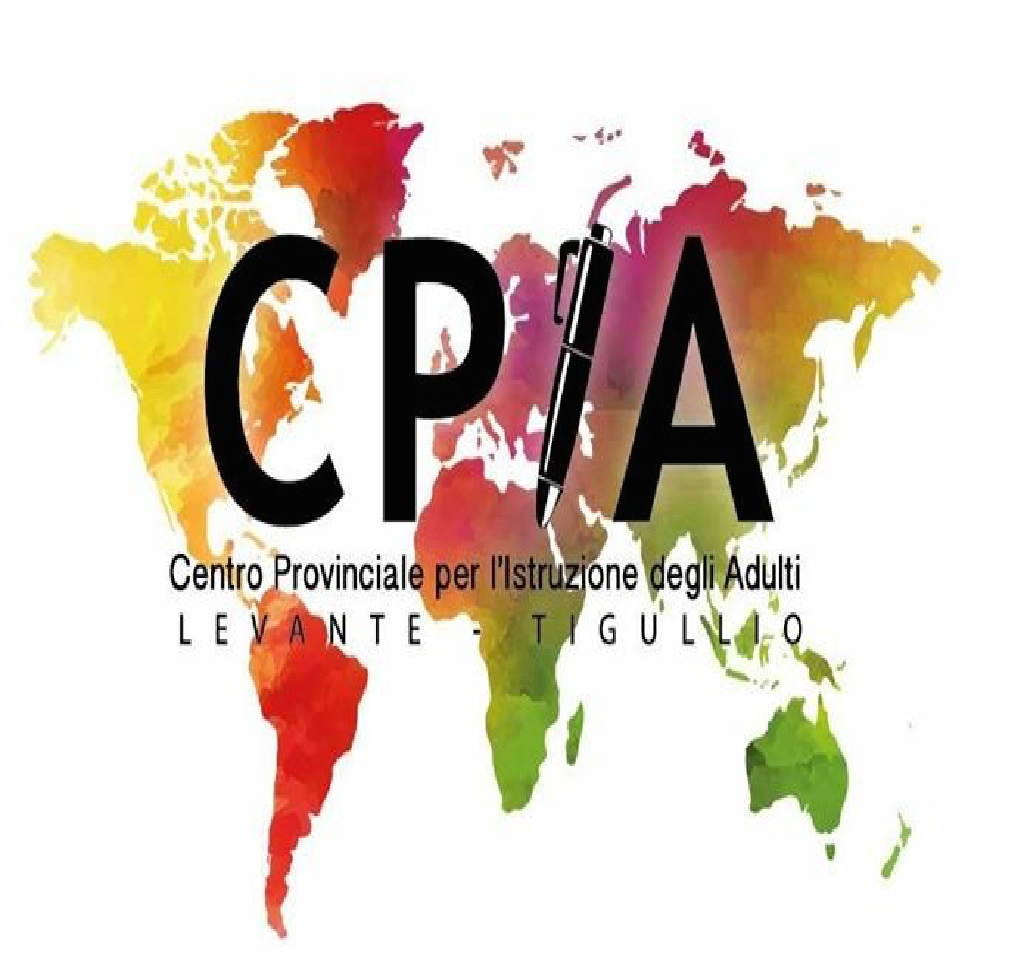 Ministero dell'Istruzione dell'Università e della RicercaC.P.I.A. LEVANTE TIGULLIO DI GENOVACENTRO PROVINCIALE PER L'ISTRUZIONE DEGLI ADULTISoggetto pubblico di riferimento per l'apprendimento permanenteUnità amministrativa:Sede centrale di Cogorno (GE) Sede associata di Genova - Sede associata di Chiavari (GE)Unità didattica:Istituto Tecnico e Professionale di Chiavari – Chiavari (GE)Istituto Professionale Statale Superiore Enogastronomia e Ospitalità Alberghiera Marco Polo - Genova Istituto Istruzione Secondaria Superiore Majorana-Giorgi – Genova Istituto Istruzione Secondaria Superiore F. Liceti - Rapallo (GE)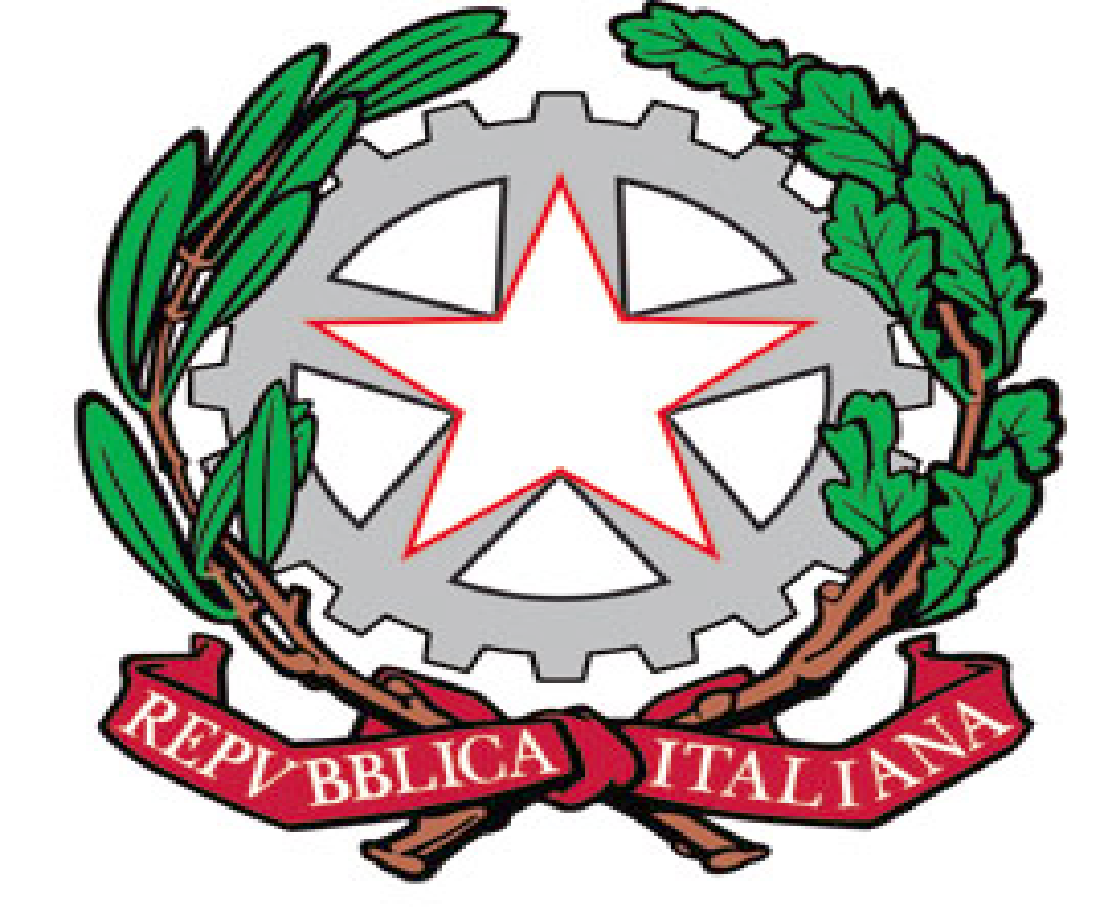 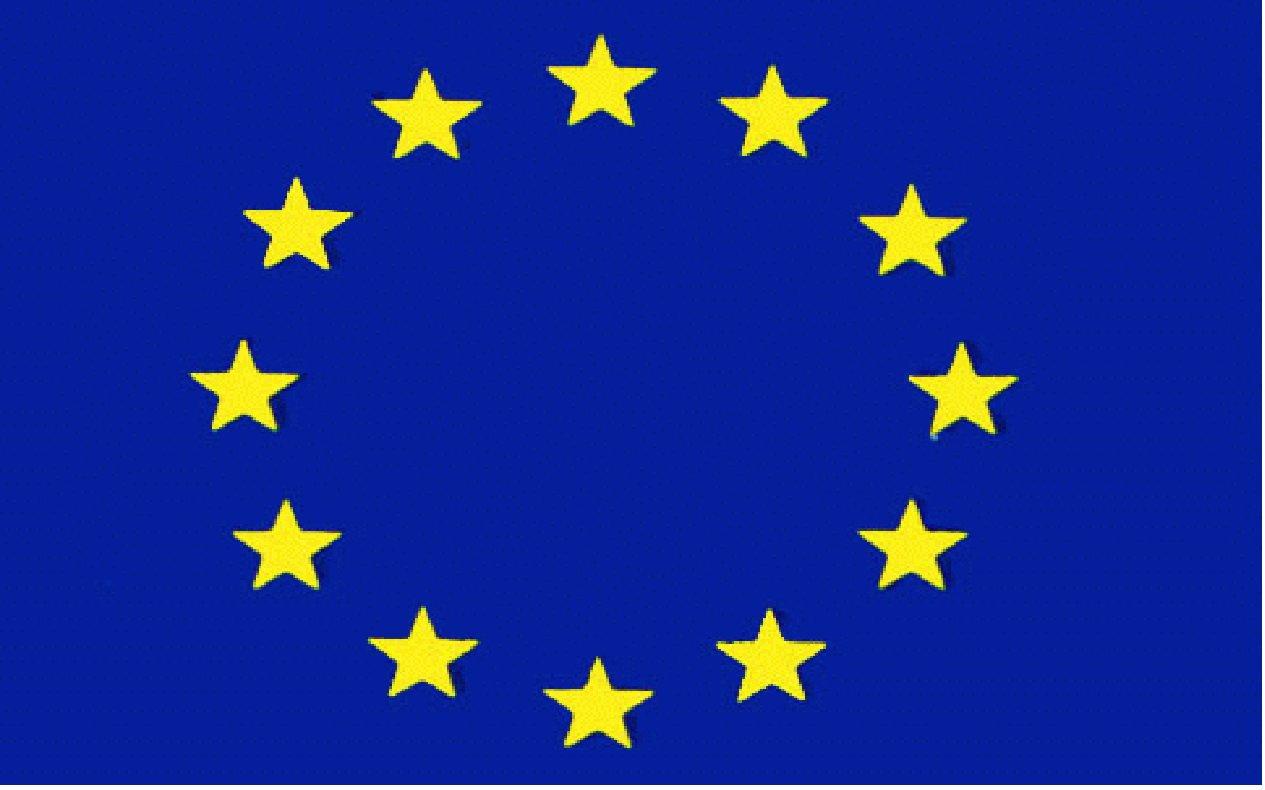 